2019年省直部门整体支出绩效自评表填报单位（盖章）：	填报日期：7月30日	总分：86.01	评价单位评价单位汉江师范学院汉江师范学院汉江师范学院汉江师范学院评价年度评价年度评价年度20192019部门整体支出资金（万元）部门整体支出资金（万元）预算数预算数预算数21471.85全年执行数全年执行数全年执行数20938.8520938.85部门整体支出资金（万元）部门整体支出资金（万元）其中：一般公共预算财政拨款其中：一般公共预算财政拨款其中：一般公共预算财政拨款13705其中： 一般公共预算执行数其中： 一般公共预算执行数其中： 一般公共预算执行数13524.4513524.45部门整体支出资金（万元）部门整体支出资金（万元）政府性基金预算财政拨款政府性基金预算财政拨款政府性基金预算财政拨款0政府性基金预算财政执行数政府性基金预算财政执行数政府性基金预算财政执行数00一级指标二级指标三级指标分值指标说明评分标准年初目标值实际完成值得分指标值偏差率备注预算管理预算执行预算执行率10预算执行率=全年执行数/预算数×100 。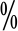 得分按执行率*指标权重记分21471.8520938.89.752.48%预算管理预算执行预算调整率10预算调整率=（预算调整数/预算 数）×100 。预算调整率绝对值≤5 ，得10分。预算调整率绝对值＞5 的，每增加0.1个百分点扣0.1分，扣完为止。21471.826534.21023.57%预算调整是省里追加拨款造成的。目标1：人才培养方面，确保2019年本科专业数量和学生规模稳步增长，稳步推进人才培养模式改革，加强课程建设、实践教学和创新创业教育，启动师范类专业认证和学位点授予权通过。目标1：人才培养方面，确保2019年本科专业数量和学生规模稳步增长，稳步推进人才培养模式改革，加强课程建设、实践教学和创新创业教育，启动师范类专业认证和学位点授予权通过。目标1：人才培养方面，确保2019年本科专业数量和学生规模稳步增长，稳步推进人才培养模式改革，加强课程建设、实践教学和创新创业教育，启动师范类专业认证和学位点授予权通过。目标1：人才培养方面，确保2019年本科专业数量和学生规模稳步增长，稳步推进人才培养模式改革，加强课程建设、实践教学和创新创业教育，启动师范类专业认证和学位点授予权通过。目标1：人才培养方面，确保2019年本科专业数量和学生规模稳步增长，稳步推进人才培养模式改革，加强课程建设、实践教学和创新创业教育，启动师范类专业认证和学位点授予权通过。目标1：人才培养方面，确保2019年本科专业数量和学生规模稳步增长，稳步推进人才培养模式改革，加强课程建设、实践教学和创新创业教育，启动师范类专业认证和学位点授予权通过。目标1：人才培养方面，确保2019年本科专业数量和学生规模稳步增长，稳步推进人才培养模式改革，加强课程建设、实践教学和创新创业教育，启动师范类专业认证和学位点授予权通过。目标1：人才培养方面，确保2019年本科专业数量和学生规模稳步增长，稳步推进人才培养模式改革，加强课程建设、实践教学和创新创业教育，启动师范类专业认证和学位点授予权通过。目标1：人才培养方面，确保2019年本科专业数量和学生规模稳步增长，稳步推进人才培养模式改革，加强课程建设、实践教学和创新创业教育，启动师范类专业认证和学位点授予权通过。目标1：人才培养方面，确保2019年本科专业数量和学生规模稳步增长，稳步推进人才培养模式改革，加强课程建设、实践教学和创新创业教育，启动师范类专业认证和学位点授予权通过。目标1：人才培养方面，确保2019年本科专业数量和学生规模稳步增长，稳步推进人才培养模式改革，加强课程建设、实践教学和创新创业教育，启动师范类专业认证和学位点授予权通过。产出指标数量指标在校生规模1含当年招生人数对定量指标，实际完成值达到年初目标，得满分。130001375015.76%产出指标质量指标毕业生升学率1升学人数/毕业生总数*100%对定量指标，实际完成值达到年初目标，得满分。15%16.5%11.5%产出指标质量指标省级以上学科竞赛奖项数1根据教育部、教育厅组织的各种省级以上学科竞赛获奖表彰文件统计得到。对定量指标，实际完成值达到年初目标，得满分。5181产出指标质量指标本专科生一次性就业率1湖北省就业指导中心就业核查认定后的就业率对定量指标，实际完成值达到年初目标，得满分。92%91.02%0.91-1.06%产出指标质量指标省级本科工程建设项目数1根据省教育厅组织湖北省普通本科高校“荆楚卓越人才”协同育人计划项目申报评审结果文件。对定量指标，实际完成值达到年初目标，得满分。2121一级指标二级指标二级指标三级指标分值指标说明评分标准年初目标值年初目标值实际完成值得分指标值偏差率备注产出指标数量指标数量指标建设本科专业数2申报并通过本科设置评估后本科专业总数对定量指标，实际完成值达到年初目标，得满分。21-2321-23252产出指标数量指标数量指标国际交流学生人数1我校去国外交流的学生和来我校交流的外国留学生人数总和。对定量指标，实际完成值未达到年初目标，得分等于实际完成值/年初目标值*该指标权重分。55271产出指标数量指标数量指标国家级大学生创新创业训练计划项目1申报国家级大学生创新创业项目而开展的训练项目数对定量指标，实际完成值达到年初目标，得满分。2525200.8-25%产出指标质量指标质量指标省级大学生创新创业训练计划项目1申报省级大学生创新创业项目而开展的训练项目数对定量指标，实际完成值达到年初目标，得满分。5050601产出指标质量指标质量指标精品在线开放课程建设1精品课完成在线上线数量对定量指标，实际完成值达到年初目标，得满分。1616261产出指标质量指标质量指标师范类专业认证1对现有所有师范类专业完成一级认证，对部分专科专业完成二级认证对定量指标，实际完成值达到年初目标，得满分。部分通过部分通过00-100%产出指标质量指标质量指标申请湖北省学位授予单位及学位授予专业评估4在第一届本省毕业前，完成学位授予专业评估，取得学位授予单位资质。对定量指标，实际完成值达到年初目标，得满分。通过通过通过4效益指标可持续影响指标可持续影响指标教学质量3通过人才培养、教学建设、教学环节和教学管理等四个方面考核，判定学校教学质量水平。对定性指标，根据指标完成情况分为：达成预期指标、部分达成预期指标并具有一定效果、未达成预期指标且效果较差三 档，分别按照该指标对应权重区间 100-80%（含），80-50%（含），50-0%合理确定分值。有一定改善有一定改善有一定改善3效益指标服务对象满意度服务对象满意度毕业生满意度4毕业生满意人数/ 毕业生总数*100%对定量指标，实际完成值达到年初目标，得满分。85%85%90%45.88%目标2：师资队伍方面，进一步提高专任教师博士占比，优化师资队伍结构，教职工素质得到提升。目标2：师资队伍方面，进一步提高专任教师博士占比，优化师资队伍结构，教职工素质得到提升。目标2：师资队伍方面，进一步提高专任教师博士占比，优化师资队伍结构，教职工素质得到提升。目标2：师资队伍方面，进一步提高专任教师博士占比，优化师资队伍结构，教职工素质得到提升。目标2：师资队伍方面，进一步提高专任教师博士占比，优化师资队伍结构，教职工素质得到提升。目标2：师资队伍方面，进一步提高专任教师博士占比，优化师资队伍结构，教职工素质得到提升。目标2：师资队伍方面，进一步提高专任教师博士占比，优化师资队伍结构，教职工素质得到提升。目标2：师资队伍方面，进一步提高专任教师博士占比，优化师资队伍结构，教职工素质得到提升。目标2：师资队伍方面，进一步提高专任教师博士占比，优化师资队伍结构，教职工素质得到提升。目标2：师资队伍方面，进一步提高专任教师博士占比，优化师资队伍结构，教职工素质得到提升。目标2：师资队伍方面，进一步提高专任教师博士占比，优化师资队伍结构，教职工素质得到提升。目标2：师资队伍方面，进一步提高专任教师博士占比，优化师资队伍结构，教职工素质得到提升。目标2：师资队伍方面，进一步提高专任教师博士占比，优化师资队伍结构，教职工素质得到提升。产出指标质量指标生师比生师比1本专科、研究生学生人数/教师人数对定量指标，实际完成值达到年初目标，得满分。对定量指标，实际完成值达到年初目标，得满分。19:122:10.86-15.52%质量指标高级职称专任教师占比2具有高级职称教师/专任教师总数具有高级职称教师/专任教师总数对定量指标，实际完成值达到年初目标，得满分。48%51%22质量指标博士学历教师占比1具有博士学位教师/专任教师总数具有博士学位教师/专任教师总数对定量指标，实际完成值达到年初目标，得满分。5%4%0.80.8-20%-20%质量指标硕士学历教师占比1具有硕士学位教师/专任教师总数具有硕士学位教师/专任教师总数对定量指标，实际完成值达到年初目标，得满分。46%51%11引进硕士及以上学历专业教师人数1引进具有硕士及以上学历学位教师人数引进具有硕士及以上学历学位教师人数对定量指标，实际完成值达到年初目标，得满分。354511数量指标国家级和省级人才数量1获得国家和省级人才称号或人才项目入选人员数获得国家和省级人才称号或人才项目入选人员数对定量指标，实际完成值未达到年初目标，得分等于实际完成值/年初目标值*该指标权重分。1111数量指标双师双能型教师占比2获得一项及以上专业资格证书教师/教师总数获得一项及以上专业资格证书教师/教师总数对定量指标，实际完成值达到年初目标，得满分。40%42%22效益指标可持续影响指标教职工素质4从博士比、高级职称教师占比等方面综合考虑教师工队伍的整体素质从博士比、高级职称教师占比等方面综合考虑教师工队伍的整体素质对定性指标，根据指标完成情况分为：达成预期指标、部分达成预期指标并具有一定效果、未达成预期指标且效果较差三 档，分别按照该指标对应权重区间 100-80%（含），80-50%（含），50-0%合理确定分值。有一定提高有一定提高44目标3：科学研究方面，全面增强科研创新新能力，获得一批科技成果奖，高水平论文数有所增长。目标3：科学研究方面，全面增强科研创新新能力，获得一批科技成果奖，高水平论文数有所增长。目标3：科学研究方面，全面增强科研创新新能力，获得一批科技成果奖，高水平论文数有所增长。目标3：科学研究方面，全面增强科研创新新能力，获得一批科技成果奖，高水平论文数有所增长。目标3：科学研究方面，全面增强科研创新新能力，获得一批科技成果奖，高水平论文数有所增长。目标3：科学研究方面，全面增强科研创新新能力，获得一批科技成果奖，高水平论文数有所增长。目标3：科学研究方面，全面增强科研创新新能力，获得一批科技成果奖，高水平论文数有所增长。目标3：科学研究方面，全面增强科研创新新能力，获得一批科技成果奖，高水平论文数有所增长。目标3：科学研究方面，全面增强科研创新新能力，获得一批科技成果奖，高水平论文数有所增长。目标3：科学研究方面，全面增强科研创新新能力，获得一批科技成果奖，高水平论文数有所增长。目标3：科学研究方面，全面增强科研创新新能力，获得一批科技成果奖，高水平论文数有所增长。目标3：科学研究方面，全面增强科研创新新能力，获得一批科技成果奖，高水平论文数有所增长。目标3：科学研究方面，全面增强科研创新新能力，获得一批科技成果奖，高水平论文数有所增长。目标3：科学研究方面，全面增强科研创新新能力，获得一批科技成果奖，高水平论文数有所增长。一级指标二级指标三级指标分值分值指标说明评分标准年初目标值实际完成值实际完成值得分得分指标值偏差率备注产出指标产出指标数量指标纵向科研经费增长率11（当年纵向到账经费-上年纵向到账经费）/上年纵向到账经费对定量指标，实际完成值达到年初目标，得满分。3%13.5%13.5%11产出指标产出指标数量指标新增国家级科研项目11学校当年获批立项的国家级科研项目数量对定量指标，实际完成值达到年初目标，得满分。10000-100%产出指标产出指标数量指标新增省部级科研项目11学校当年获批立项的省部级科研项目数量对定量指标，实际完成值达到年初目标，得满分。2013130.650.65-35%产出指标产出指标数量指标国家级出版社出版学术著作数获奖11学校当年在国家级出版社公开出版学术著作数量对定量指标，实际完成值未达到年初目标，得分等于实际完成值/年初目标值*该指标权重分。12110.080.08-99.92%产出指标产出指标数量指标省部级科研成果获奖数11教育部高等学校科学研究优秀成果奖、省哲学社会科学优秀成果奖、省科技进步奖及国家有关部委的科研成果奖等对定量指标，实际完成值达到年初目标，得满分。50000-100%产出指标产出指标数量指标市厅级科研成果奖11由专门的管理机构按照既定的管理办法，定期组织、开放申报和严格评审，并以市厅名义下达的重点实验室、工程技术研究中心、校企共建研发中心、协同创新中心、人文社科重点研究基地等机构数量对定量指标，实际完成值达到年初目标，得满分。40110.030.03-99.97%产出指标产出指标数量指标省部级科研平台数11由专门的管理机构按照既定的管理办法，定期组织、开放申报和严格评审，并以湖北省下达的重点实验室、工程技术研究中心、校企共建研发中心、协同创新中心、人文社科重点研究基地等机构数量。对定量指标，实际完成值达到年初目标，得满分。20000-100%产出指标产出指标新增权威期刊论文数11科研处统计的学校当年发表的权威期刊论文数。对定量指标，实际完成值达到年初目标，得满分。1510100.670.67-33%产出指标产出指标新增发明专利数11新增发明专利授权（项）对定量指标，实际完成值达到年初目标，得满分。5220.40.4-60%产出指标产出指标横向科研到账经费（万元）22科研处统计的全年横向科研到账经费数。对定量指标，实际完成值达到年初目标，得满分。215192.3192.31.781.78-11%产出指标产出指标纵向科研到账经费（万元）44科研处统计的全年纵向科研到账经费数。对定量指标，实际完成值达到年初目标，得满分。113133.55133.5544目标4：学科建设方面，加强学科专业建设，提升省级一流学科“教育学 ”学科全国排名。目标4：学科建设方面，加强学科专业建设，提升省级一流学科“教育学 ”学科全国排名。目标4：学科建设方面，加强学科专业建设，提升省级一流学科“教育学 ”学科全国排名。目标4：学科建设方面，加强学科专业建设，提升省级一流学科“教育学 ”学科全国排名。目标4：学科建设方面，加强学科专业建设，提升省级一流学科“教育学 ”学科全国排名。目标4：学科建设方面，加强学科专业建设，提升省级一流学科“教育学 ”学科全国排名。目标4：学科建设方面，加强学科专业建设，提升省级一流学科“教育学 ”学科全国排名。目标4：学科建设方面，加强学科专业建设，提升省级一流学科“教育学 ”学科全国排名。目标4：学科建设方面，加强学科专业建设，提升省级一流学科“教育学 ”学科全国排名。目标4：学科建设方面，加强学科专业建设，提升省级一流学科“教育学 ”学科全国排名。目标4：学科建设方面，加强学科专业建设，提升省级一流学科“教育学 ”学科全国排名。目标4：学科建设方面，加强学科专业建设，提升省级一流学科“教育学 ”学科全国排名。目标4：学科建设方面，加强学科专业建设，提升省级一流学科“教育学 ”学科全国排名。目标4：学科建设方面，加强学科专业建设，提升省级一流学科“教育学 ”学科全国排名。一级指标二级指标三级指标分值分值指标说明评分标准年初目标值实际完成值实际完成值得分得分指标值偏差率备注产出指标数量指标三大索引收录论文数2以科研处统计相关数据为准以科研处统计相关数据为准对定量指标，实际完成值未达到年初目标，得分等于实际完成值/年初目标值*该指标权重分。3540402产出指标数量指标优势学科排名1省级一流学科“教育学”全国排名省级一流学科“教育学”全国排名对定量指标，实际完成值未达到年初目标，得分等于实际完成值/年初目标值*该指标权重分。1950-100%-100%暂未参与全国第四轮学科评估。产出指标数量指标校级优势学科建设2学校评定校级优势学科数量学校评定校级优势学科数量对定量指标，实际完成值达到年初目标，得满分。2222产出指标数量指标楚天学者设岗学科1按照省教育厅批复下达楚天学者的文件按照省教育厅批复下达楚天学者的文件对定量指标，实际完成值达到年初目标，得满分。1000-100%-100%未招聘到合适人选产出指标数量指标国家级项目4按实际评定届结果确定按实际评定届结果确定对定量指标，实际完成值达到年初目标，得满分。11140.0%0.0%效益指标社会效益指标科普、教育服务4按实际完成工作量核定按实际完成工作量核定对定量指标，实际完成值达到年初目标，得满分。3334目标5：办学条件方面，以学院教育基金会为依托，在广大校友中扩大力；以“助勤帮困”方式帮扶贫困生；多方筹措资金补齐办学条件短板 。目标5：办学条件方面，以学院教育基金会为依托，在广大校友中扩大力；以“助勤帮困”方式帮扶贫困生；多方筹措资金补齐办学条件短板 。目标5：办学条件方面，以学院教育基金会为依托，在广大校友中扩大力；以“助勤帮困”方式帮扶贫困生；多方筹措资金补齐办学条件短板 。目标5：办学条件方面，以学院教育基金会为依托，在广大校友中扩大力；以“助勤帮困”方式帮扶贫困生；多方筹措资金补齐办学条件短板 。目标5：办学条件方面，以学院教育基金会为依托，在广大校友中扩大力；以“助勤帮困”方式帮扶贫困生；多方筹措资金补齐办学条件短板 。目标5：办学条件方面，以学院教育基金会为依托，在广大校友中扩大力；以“助勤帮困”方式帮扶贫困生；多方筹措资金补齐办学条件短板 。目标5：办学条件方面，以学院教育基金会为依托，在广大校友中扩大力；以“助勤帮困”方式帮扶贫困生；多方筹措资金补齐办学条件短板 。目标5：办学条件方面，以学院教育基金会为依托，在广大校友中扩大力；以“助勤帮困”方式帮扶贫困生；多方筹措资金补齐办学条件短板 。目标5：办学条件方面，以学院教育基金会为依托，在广大校友中扩大力；以“助勤帮困”方式帮扶贫困生；多方筹措资金补齐办学条件短板 。目标5：办学条件方面，以学院教育基金会为依托，在广大校友中扩大力；以“助勤帮困”方式帮扶贫困生；多方筹措资金补齐办学条件短板 。目标5：办学条件方面，以学院教育基金会为依托，在广大校友中扩大力；以“助勤帮困”方式帮扶贫困生；多方筹措资金补齐办学条件短板 。目标5：办学条件方面，以学院教育基金会为依托，在广大校友中扩大力；以“助勤帮困”方式帮扶贫困生；多方筹措资金补齐办学条件短板 。目标5：办学条件方面，以学院教育基金会为依托，在广大校友中扩大力；以“助勤帮困”方式帮扶贫困生；多方筹措资金补齐办学条件短板 。目标5：办学条件方面，以学院教育基金会为依托，在广大校友中扩大力；以“助勤帮困”方式帮扶贫困生；多方筹措资金补齐办学条件短板 。一级指标二级指标三级指标分值指标说明指标说明评分标准年初目标值实际完成值实际完成值得分指标值偏差率指标值偏差率备注产出指标数量指标报刊年增量2按实际完成量核定按实际完成量核定对定量指标，实际完成值达到年初目标，得满分。100种853种853种2753%753%其中报纸43种、期刊810种产出指标数量指标教育类数据库建设2按实际完成量核定按实际完成量核定对定量指标，实际完成值达到年初目标，得满分。2222产出指标数量指标电子期刊数量2按实际完成量核定按实际完成量核定对定量指标，实际完成值达到年初目标，得满分。3500002717382717380.78-22.36-22.36产出指标数量指标生均教学科研仪器设备值（元）3教学科研仪器设备总值/学生人数*100%教学科研仪器设备总值/学生人数*100%对定量指标，实际完成值达到年初目标，得满分。5400550055003产出指标数量指标新购进图书数（册）2按实际完成进书量核定按实际完成进书量核定对定量指标，实际完成值未达到年初目标，得分等于实际完成值/年初目标值*该指标权重分。10000册119527册119527册2效益指标社会效益指标办学条件4学校基础设施等硬件条件建设学校基础设施等硬件条件建设对定性指标，根据指标完成情况分为：达成预期指标、部分达成预期指标并具有一定效果、未达成预期指标且效果较差三档，分别按照该指标对应权重区间100-80%（含 ），80-50%（含），50-0%合理确定分值。有所改善有所改善有所改善4